ΑΝΤΙΜΝΗΜΟΝΙΟ, “ΑΝΤΙΜΝΗΜΟΝΙΟ” και το ΚΡΑΤΟΣ του ΚΡΑΤΟΥΣFriday29/05/202021:31 GMT+2Επιστημονική τεκμηρίωση υπέρ του εθνικού νομίσματος Προτάσεις Απελευθερωτικής Συνέργειας G-M-R αντιμ0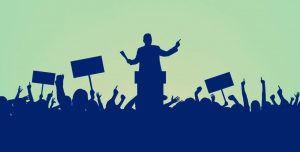 G-M-R, 27 Μαίου 2020Κάθε “ΑΝΤΙΜΝΗΜΟΝΙΑΚΗ” ιδιοτέλεια, απάτη, ανεπάρκεια, εγωκεντρισμός (εγωκεντρισμός στην “καλύτερη”), συνοδεύεται από τις απαραίτητες μεγαλοστομίες, περί σωτηρίας των προβάτων (δλδ του λαού, των υποζυγίων) από την προδιαγεγραμμένη ετήσια Πασχαλιάτικη {δηλαδή προς υπεράσπιση/στο όνομα, των ιερών και οσίων (tina/Καtina) του ΚΡΑΤΟΥΣ(1) του ΚΡΑΤΟΥΣ(2)} σφαγή (ανεργία, ψυχολογική & σωματική βία, ληστεία δημόσιας και ιδιωτικής περιουσίας, μισθοί δουλείας, αιώνια χρεοκρατία, μετατροπή αυτεξούσιου έθνους σε αποικία Χρεοκρατίας και παγκοσμιοποιημένο προτεκτοράτο, γενοκτονία σε εξέλιξη http://greek-market-research.com/article/i-nomotypi-antisyntagmatiki-symperifora-kai-i-genoktonia-mas/ ). Πως θα διακρίνουμε τους”αντιμνημονιακούς” από τους έστω επί μέρους (σε ένα θεματικό πεδίο που να αφορά πχ Οικονομία, Δικαιοσύνη, Γεωπολιτική, κλπ) ΑΝΤΙΜΝΗΜΟΝΙΑΚΟΥΣ;Η διάκριση γίνεται από :1) – Δεδηλωμένες Αρχές:π.χ.(α) -- Scripta Manent – Ρήγας Βελεστινλής: Τα δίκαια του ανθρώπου(β) --  Scripta Manent – Αντόνιο Γκράμσι: Αδιάφοροι(γ) --  ΕΘΝΙΚΗ ΤΑΥΤΟΤΗΤΑ Ή ΕΘΝΙΚΗ ΣΥΝΕΙΔΗΣΗ;, (δ) -- “δ.ά.δ.α.” Δημοκρατίας-Αλληλεγγύης-Δικαιοσύνης-Ανιδιοτέλειας.2) – τεκμηριώσεις -αναλύσεις-καταγγελίες-προτάσεις (ενδεικτικά “ευχές Ανάστασης – Πάσχα 2020“)-δράσεις, ΟΜΩΣ τέτοιες, που και να υπακούουν σε (συσχετισμός με) ΑΡΧΕΣ και να επιβεβαιώνεται αυτός ο συσχετισμός (αρχών-τεκμηριώσεων/αναλύσεων/καταγγελιών-προτάσεων-δράσεων).3) – ΔΗΜΟΚΡΑΤΙΚΑ (ή μήπως όχι;) ΟΡΓΑΝΩΜΕΝΟ ΕΠΙΧΕΙΡΗΣΙΑΚΟ ΑΝΤΙΣΤΑΣΙΑΚΟ-ΑΠΕΛΕΥΘΕΡΩΤΙΚΟ-ΑΝΑΓΕΝΝΗΤΙΚΟ ΣΧΕΔΙΟ (πχ Η ΜΕΤΟΥΣΙΩΣΗ ΤΩΝ ΛΟΓΩΝ ΣΕ ΠΡΑΞΗ) ΜΕ ΑΡΧΕΣ-ΣΤΡΑΤΗΓΙΚΗ-ΤΑΚΤΙΚΕΣ ΚΙΝΗΣΕΙΣ και με αγωνιστικό/δικαιϊκό/πολιτικό τριπλοσυνδυασμό, ενώπιος-ενωπίω κατά των υπαιτίων, μέσα στο θεματικό τους γήπεδο (ιερά και όσια αυτοί ΙΕΡΑ και ΟΣΙΑ εμείς), από το πεζοδρόμιο μέχρι και διεθνώς.4) – Τα παραπάνω οδηγούν, με προτεραιότητα τον ειρηνικό τρόπο(3) σε Δημοκρατικά (και όχι αντιπροσωπευτικά κομμάτων-σχημάτων) οργανωμένη Συντακτική Εθνοσυνέλευση.——————————————————————(1) = ισχύς, δύναμη.(2) = η ανώτατη πολιτική εξουσία που ασκείται μέσω των διοικητικών οργάνων και υπηρεσιών σε ένα σύνολο ανθρώπων μιας συγκεκριμένης εδαφικής έκτασης. (Σημειώνουμε εκ μέρους της G-M-R την ετεροβαρή υπέρ του Κράτους του ΚΡΑΤΟΥΣ, ας ειναι και ΚΑΤΟΧΙΚΟ ΚΡΑΤΟΣ, εμμονή σοβαρότατων επιστημόνων και δημοσιολογούντων, όπως του κου Π. Ηφαιστου(ενδεικτικά το συνημμένο στο τέλος) και της πλειοψηφίας των αρθρογράφων του SL-press).
(3) Ειρηνικός όμως τρόπος δεν πρόκειται να υπάρξει(ούτε φυσικά οποιοσδήποτε άλλος τρόπος) αν οι υπαίτιοι των Μνημονίων ΔΕΝ πειστούν, πως το αντί-μνημονιακό μέτωπο, είναι ΤΟΣΟ ισχυρό, ούτως ώστε να ΜΠΟΡΕΙ να τους βάλει στην πάντα, είτε με το καλό είτε με το κακό.Μόνος τρόπος λοιπόν, να γίνει ΤΟΣΟ ισχυρό το αντί-μνημονιακό μέτωπο είναι μια αντιστασιακή-απελευθερωτική-αναγεννητική συνέργεια, δημοκρατικά οργανωμένη, και ως είναι ευνόητο, σε καμμία περίπτωση μια κολεγιά κομμάτων βουρ για τη Βουλή, γιατί τότε δεν θα πρόκειται για μετάβαση σε Συντακτική Εθνοσυνέλευση, αλλά για ενσωμάτωση των προσδοκιών του λαού σε Παρασυνταγματική Δικτατορία του “τι κι αν είναι Κατοχή” Αντιπροσωπευτικού Κοινοβουλευτισμού και Ευρωκοινοβουλευτισμού.Ερώτηση (G-M-R) επί των ανωτέρω αλλά και επί των κατωτέρω(τίτλος ανάρτησης «Σε καραντίνα οι δανειστές – Απέλαση του οικονομικού δαρβινισμού από την Ελλάδα»): Υπάρχει ΠΛΕΟΝ ΕΛΠΙΔΑ για ΕΙΡΗΝΙΚΗ αντιστασιακή-απελευθερωτική-αναγεννητική ΣΥΝΕΡΓΕΙΑ, έτσι όπως ΕΝΔΕΙΚΤΙΚΑ αλλά επαρκώς πειστικά (δεκτές προς συζήτηση οι απόψεις σας, αλλά και οι δικές σας προτάσεις) την περιγράφει η ενδεικτική ΣΥΝΕΡΓΕΙΑΚΗ πρόταση παραπάνω στο (2) ;Ναι, υπάρχει μέσα στο ΕΔΩ  https://slpress.gr/idees/me-kratos-chtismeno-stin-ammo-den-epivioneis/ κατά Κλαούζεβιτς  "ΗΦΑΙΣΤΙΑΚΟ" ΗΘΟΣ και ειδικότερα στον παρακάτω επίλογο, ΒΑΣΕΙ του οποίου καλούμαστε "σύντομα και δραστικά",    να εφαρμόσουμε την ΜΕΤΟΥΣΙΩΣΗ ΚΕΙΜΕΝΩΝ ΣΕ ΠΡΑΞΗ και όχι να παρέχουμε ΕΠΙΦΑΣΗ ΔΗΜΟΚΡΑΤΙΑΣ («δημοκρατικός διάλογος» μεταξύ υπαιτίων και λαού) στους ΥΠΑΙΤΙΟΥΣ της "... ιδιόμορφης εξάρτησης από ξένα κέντρα", που "Φορείς της είναι κοινωνικοπολιτικά ανεξέλεγκτοι τεχνοκράτες, κερδοσκόποι και υπάλληλοι ηγεμονικών κρατών."."Έχουμε ανάγκη μια ειρηνική πολιτική επανάσταση ολικής επαναφοράς των νεοελλήνων σε τροχιά εθνικής και κοινωνικής ανάκαμψης. Είναι τόσο αναγκαία όσο και δύσκολη. Απαιτείται περίσκεψη και επίγνωση του ελλείμματος αξιόπιστων πολιτικών προϋποθέσεων άσκησης εξουσίας που θα διαφυλάττει την εσωτερική και εξωτερική πολιτική κυριαρχία. Απαιτείται επίγνωση του γεγονότος ότι, πλέον, η Ελλάδα και μετά τα μνημόνια συνεχίζει σε μεγάλο βαθμό να ελέγχεται από την πιο εξεζητημένη και πιο επιτυχημένη μορφή μεταμοντέρνας κατοχής.". Ναι, υπάρχει μέσα στα Scripta Manent http://greek-market-research.com/article/scripta-manent/ του Λουκά Αξελού και την διαχρονική ΠΑΡΟΥΣΙΑ του Λαοκράτη Βάσση.Ναι, υπάρχει στην μνημειώδη εργασία του Γεωργίου Σκλαβούνου "Εθνική Ταυτότητα ή Εθνική Συνείδηση;" http://greek-market-research.com/clink/ethniki-taytotita-i-ethniki-syneidisi/ .Ναι, υπάρχει μέσα στην Ελληνική Ψυχή Ελλήνων https://inzone.gr/572015to-elliniko-dimopsifisma-pou-sintarakse-tin-europi/ και Ελληνίδων http://greek-market-research.com/article/ektakto-epeisodio-me-papoylia-ierony/ .Ναι, υπάρχει στις παρακαταθήκες της Αλίκης Γιωτοπούλου-Μαραγκοπούλου και του Αριστόβουλου Μάνεση http://greek-market-research.com/article/kataktimenos-nomikos-politismos/.Ναι, υπάρχει στην ψυχωμένη αντίσταση-παραίτηση του Θέμου Στοφορόπουλου (μαζί με Μιχάλη Δούντα και Δημήτρη Σέρμπο) (βλ. και TAG «ΚΥΠΡΙΑΚΟ ΖΗΤΗΜΑ»)Σε καραντίνα οι δανειστές – Απέλαση του οικονομικού δαρβινισμού από την ΕλλάδαThursday30/04/202023:05 GMT+2Επιστημονική τεκμηρίωση υπέρ του εθνικού νομίσματος Τράπεζες Παναγ. 'Ηφαιστος Τράπεζες0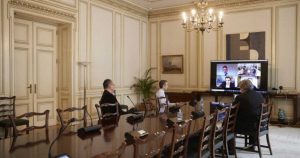 Σχόλιο GMR: “Οι πολιτικοί να σώσουν την κοινωνία“, ή, η κοινωνία να σωθεί από τους πολιτικούς;Αγαπητέ κύριε Ήφαιστε, νομίζουμε πως η ΘΕΣΗ ΣΑΣ είναι ΜΕ αυτούς (όλους εμάς) που, “δεν έχουν κανένα δικαίωμα να συνομιλούν με τους δράστες μιας ανώμαλης και διεστραμμένης κατάστασης του χθές“, προσθέτουμε, και του ΣΗΜΕΡΑ.Αγαπητέ Κύριε Ήφαιστε, οι υπουργοί, ο Πρωθυπουργός, η “Καtina στην Προεδρία της Δημοκρατίας”, δεν συνομιλούν απλώς με τους δράστες-φορείς των μνημονιακών θεσμών. Είναι ΚΑΙ ΟΙ ΙΔΙΟΙ, ΣΗΜΕΡΑ, δράστες-φορείς των μνημονιακών “θεσμών” και είναι υπαίτιοι για τα εγκλήματα (μερικά εξ αυτών έχουν τον χαρακτήρα του ΔΙΑΡΚΟΥΣ ΑΥΤΟΦΩΡΟΥ ΑΔΙΚΗΜΑΤΟΣ) που αναφέρονται στο εδώ σχόλιο.Αναμένουμε Επικοινωνία Υπέρ Πατρίδας-Λαού στο e-mail μας… και στο τηλέφωνό μας… . Διαθέτουμε οπλοστάσιο αναλύσεων, τεκμηριώσεων, καταγγελιών, ρηγματώσεων, επιτυχιών, υποδειγματικών δράσεων, πάνω απ’ όλα αλληλέγγυων και ανιδιοτελών διαθέσεων (“δ.ά.δ.α.” Δημοκρατίας-Αλληλεγγύης-Δικαιοσύνης-Ανιδιοτέλειας).= = = = = = = = = = = = = = = = = = = = = = = = = = = = = =._Παν. Ηφαιστος, 28 Απριλίου 2020αναδημοσίευση μέσω ενεργού λινκ σύμφωνα με την υπόδειξη της πηγήςΑφορμή για το παρόν κείμενο αποτέλεσε η δήλωση του νυν υπουργού Ανάπτυξης και Επενδύσεων, που θυμίζει το ιδιοφυές τραγούδι του Κελαηδόνη «δεν φταίω εγώ φταίει ο χοντρός»! «Στη διαπραγμάτευση, οι δανειστές μας», δήλωσε πρόσφατα, «δείχνουν συνέχεια χαρτιά με υπογραφές του Φλαμπουράρη, της Αχτσιόγλου και άλλων στελεχών της κυβέρνησης του ΣΥΡΙΖΑ, με συγκεκριμένες δεσμεύσεις. Αν υπάρξει μονομερής ενέργεια για την προστασία της πρώτης κατοικίας, θα έχει επιπτώσεις στα επιτόκια και την διεθνή εικόνα της χώρας.Προτιμώ να τους πείσω για τις θέσεις μας» (για… αναβολή).Απίστευτο αλλά αληθινό! Θέλουν να ηγούνται ενός έθνους-κράτους, φορέα του πολιτισμού της ελευθερίας, της δημοκρατίας και κληρονόμου του Λεωνίδα, του Ρήγα Βελεστινλή, του Κολοκοτρώνη και του Παλληκαρίδη, συνεχίζοντας να συνομιλούν με τους εκβιαστές, οι οποίοι οι ίδιοι ομολόγησαν πως είναι δράστες συνωμοτικών μεθοδεύσεων δολοφονίας της ελληνικής οικονομίας, του κράτους και της κοινωνίας. Είπε ή δεν είπε, για παράδειγμα, ο Ντάισελμπλουμ, όταν ρωτήθηκε κατά πόσο έχει δίκαιο όταν δήλωσε πως το πρώτο πρόγραμμα έγινε για στηριχθούν οι τράπεζες:«Το πρώτο πρόγραμμα έγινε για να στηριχθούν οι τράπεζες. Το μεγαλύτερο πρόβλημα βέβαια ήταν οι τράπεζες. Είχαμε τραπεζική κρίση και χρησιμοποιήσαμε πολλά από τα χρήματα του φορολογούμενου, με λάθος τρόπο κατά την γνώμη μου, για να σώσουμε τις τράπεζες. Ο κόσμος που επέκρινε τα πρώτα χρόνια του ελληνικού προγράμματος, πως “όλα έγιναν για τις τράπεζες”, έχειν κάποιο δίκαιο. Οι τράπεζες, στην Ευρώπη, σώθηκαν σε βάρος του φορολογούμενου… αυτό δεν πρέπει να επαναληφθεί».videoΔιαβάστε ολόκληρο το άρθρο, εδώ.